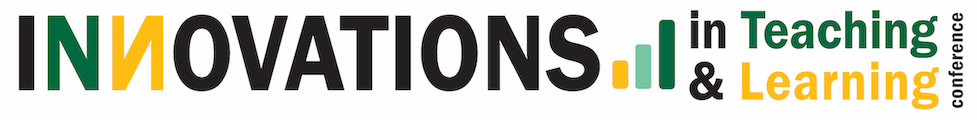 Equity In Action, Part 1: Documenting Your Inquiry Use this guide to prepare for the Friday closing session
and to craft your post for our Vision & Action BoardAs you attend ITL sessions, look to answer at least two questions in the table, or answer one of your own related questions. Your answers may come from a session specifically focused on inclusive teaching—but they may also come from a session that focuses on other strategies that you can apply to engage and support students more equitably. This will enable you to participate fully in the final session, Equity by Design: An Invitation to Action, where you can brainstorm with colleagues about how to apply your idea individually and scale up your ideas to make institutional change.QuestionITL session and relevant informationNotes about how this applies to one of your classesInclusive design: What small change could I make in my course policies or content to make excellence inclusive for all students?Inclusive engagement: How can I incorporate educational strategies into my course to create equity-conscious environments where students can thrive? Inclusive goals: What would help me prepare students for life, work and citizenship in diverse and global communities?Inclusive values: How might I recognize students’ “cultural wealth” in my course designs to engage diversity and challenge inequities in student outcomes? Inclusive field of study: What does equity and inclusive excellence look like in my field/discipline, and how can I support that as I teach?Optional: Add your question here.